PŘIHLÁŠKA NA SOUSTŘEDĚNÍ NOVÁČKŮ ATLETIKY  TPJméno a příjmení:	Datum narození:Bydliště:	-Kontaktní tel:E mail:Napiš něco o sobě (jaké je Tvé tělesné postižení) : Zvláštní omezení: Příjezd: Odjezd: Strava (dietetické omezení): Doprovod (pouze kvadruplegici a osoby, které vyžadují celodenní péči), nutné předem dohodnout:Jméno:Datum narození:Důvody proč potřebujete doprovod (stručný popis) :V souvislosti s úpravami legislativy  ( Obecné nařízení č.2016/679 o ochraně osobních údajů  (GDPR) připomínáme, že při účasti na akci s námi sdílíte informace osobního charakteru ( jméno, příjmení, bydliště, věk, pohlaví, druh zdrav. postižení  a také pořízenou během akce  fotodokumentaci).  Svým podpisem stvrzujete souhlas, s používáním těchto údajů nutných k zajištění ubytování a strav a fotodokumentace k prezentaci akce.V ………………………….   dne ………………………                                                                                                    ……………………………                                                                                                  Podpis (u nezletilých podpis zákonného zástupce) Vyplněné a oskenované zašlete na  mail:  atletikavozickaru@gmail.com  do 25. 4. 2019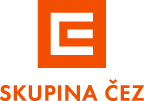 Hlavní partner soustředění.